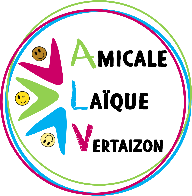 Inscription à l'accueil de loisirsNom et prénom de l'enfantDate et lieu de naissanceAdresse : Organisme d’allocations familiales :  CAF - N°  MSANom et prénom du parent allocataire : N° de sécurité sociale qui couvre l’enfant : Votre enfant est-il bénéficiaire de l'AEEH ?		Oui : 			Non : Nom et prénom du père : Adresse* : Profession : Nom et adresse de l’employeur :  Domicile :             Portable :  Professionnel :        Horaires : 📧 : Nom et prénom de la mère : Adresse* : Profession : Nom et adresse de l’employeur :  Domicile :             Portable :  Professionnel :        Horaires : 📧 : *si différente de celle de l’enfant.Autres personnes autorisées à venir chercher l'enfant ou à contacter en cas d’urgence, si les responsables légaux sont injoignables.Fiche sanitaireJoindre impérativement une photocopie des pages « vaccinations » du carnet de santéAllergies, régimes alimentaires ou problèmes particuliers :PAI au sein de l'établissement scolaire 	Oui 			Non En cas de PAI, merci de nous en communiquer une copie.Attestations et autorisationsJe soussigné(e)  Responsable de l’enfant  Autorise les responsables de l’accueil de loisirs à consulter et vérifier mon quotient familial sur le portail partenaire de la CAF (sans autorisation et sans attestation à jour, le quotient maximum sera pris en compte).L’autorise à participer aux activités/sorties organisées dans le cadre de l’accueil de loisirs de Vertaizon et à utiliser les moyens de transports collectifs (bus, minibus…).Autorise les responsables de l’accueil de loisirs à le faire soigner et à faire pratiquer toute intervention d’urgence y compris hospitalisation.Autorise l’équipe encadrante à effectuer la sortie de l’hôpital de l’enfant durant une journée d’activité ou un séjour.    Donne mon autorisation pour que :les responsables de l’accueil de loisirs photographient ou filment mon enfant lors de sa participation à l’accueil de loisirs. son image soit reproduite sur support papier ou électronique (site internet de l’Amicale Laïque, bulletin municipal, Facebook…) pour illustrer les moyens de communication.son image soit conservée et utilisée pendant une durée illimitée, uniquement dans un but pédagogique et/ou d’information, sachant que je bénéficie d’un droit d’accès et de rectification auprès de l’Amicale Laïque (organisatrice de l’ALSH). Renonce par la présente à solliciter une quelconque compensation à quelque titre que ce soit pour la participation de mon enfant à la prise de vue et sa diffusion.Reconnais avoir pris connaissance du règlement intérieur de l’accueil de loisirs de Vertaizon et atteste en accepter les conditions.A Vertaizon, le 		Signature :Nom et prénomTéléphoneLien avec l'enfantAutorisée à venir chercher l'enfantA contacter en cas d'urgence